Публичный отчетоб итогах деятельности
МБОУ «Усть-Бюрская СОШ»
СПДО детский сад «Ёлочка»за 2021-2022 учебный год.с. Усть-Бюр, 20221.Введение.Данный публичный доклад – средство обеспечения информационной открытости и прозрачности работыЦель настоящего доклада – обеспечение информационной основы для организации диалога и согласования интересов всех участников образовательного процесса, информирование общественности, прежде всего родителей (законных представителей) об образовательной деятельности, основных результатах функционирования учреждения, проблемах и направлениях его развития. Настоящий доклад подготовлен на основе контрольно-аналитической деятельности СПДО детский сад «Ёлочка» за 2021 – 2022 учебный год.                                          2. Информационная справка.Наименование учреждения: Муниципальное бюджетное общеобразовательное   учреждение «Усть-Бюрская средняя общеобразовтельная школа» СПДО детский сад «Ёлочка» (далее МБОУ «Усть-Бюрская СОШ» СПДО детский сад «Ёлочка»).СПДО детский сад «Ёлочка» расположен в центре села, по адресу: Республика Хакасия, Усть-Абаканский район, с. Усть-Бюр, ул. Ленина, 45. На территории детского сада имеются игровые площадки, клумбы. Участок детского сада достаточно озеленен различными деревьями, имеет благоприятный микроклимат для прогулок.Помещений, находящихся в состоянии износа или требующих капитального ремонта - нет.Материальная база учреждения обеспечивает организацию обучения и воспитания детей дошкольного возраста.Режим работы дошкольного учреждения: пятидневная рабочая неделя с 07.30 час до 16.30 часов;   выходные дни: суббота, воскресенье, праздничные дни3. Особенности образовательного процесса.Содержание образования в образовательном учреждении определяется основной образовательной программой МБОУ «Усть-Бюрская СОШ» СПДО детский сад «Ёлочка» разработаной в соответствии с ФЗ «Об образовании в Российской Федерации» от 29.12.2012г. № 273-ФЗ, Федеральным государственным образовательным стандартом дошкольного образования (далее – ФГОС ДО, Стандарт) и с учетом Примерной образовательной программы дошкольного образования «От рождения до школы» под редакцией Н. Е. Вераксы, Т. С. Комаровой, Э.М.Дорофеевой, 2019г., в соответствии с основными нормативно-правовыми документами Российской Федерации, учредительными документами и внутренними локальными актами МБОУ  «Усть-Бюрская СОШ» СПДО детский сад «Ёлочка».         Целью Программы является развитие физических, интеллектуальных, духовно-нравственных, эстетических и личностных качеств ребёнка, творческих способностей, а также развитие предпосылок учебной деятельности. Содержание Программы включает совокупность образовательных областей, которые обеспечивают социальную ситуацию развития личности ребенка.      Программа направлена на создание условий развития дошкольников, открывающих возможности для позитивной социализации ребёнка, его всестороннего личностного развития, развития инициативы и творческих способностей на основе сотрудничества со взрослыми и сверстниками в соответствующих дошкольному возрасту видам деятельности.Программа включает обязательную часть и часть, формируемую участниками образовательных отношений. Обе части являются взаимодополняющими и необходимыми с точки зрения реализации требований Федерального государственного образовательного стандарта дошкольного образования.Образовательный процесс включает в себя гибкое содержание, педагогические технологии, обеспечивающие индивидуальное, личностно-ориентированное развитие ребенка и сохранение его здоровья. Учебно-воспитательная работа в дошкольном отделении обеспечивает развитие различных видов деятельности с учетом возможностей, интересов и потребностей самих детей.Продолжительность учебного года с 1 сентября по 30 мая. Содержание образовательной деятельности с детьми реализовывалось согласно годового календарного учебного графика МБОУ «Усть-Бюрская СОШ» СПДО детский сад «Ёлочка» на 2021-2022 учебный год.Условия реализации Программы обеспечивают полноценное развитие личности детей во всех основных образовательных областях, а именно: в сферах социально–коммуникативного, познавательного, речевого, художественно-эстетического и физического развития личности детей на фоне их эмоционального благополучия и положительного отношения к миру, к себе и к другим людям. Выполнение требований к условиям реализации Программы обеспечивает создание социальной ситуации развития для участников образовательных отношений, включая создание образовательной среды. Оценка качества реализации Программы основывается, прежде всего, на изучении психолого-педагогических условий и предметно-развивающей среды. Развивающая предметно-пространственная среда обеспечивает максимальную реализацию образовательного потенциала пространства и материалов, оборудования и инвентаря для развития детей дошкольного возраста в соответствии с особенностями каждого возрастного этапа, охраны и укрепления их здоровья, учёта особенностей и коррекции недостатков их развития.При реализации общеобразовательной программы применяются различные формы совместной деятельности педагога с детьми: сюжетная игра, игра с правилами, продуктивная деятельность, познавательно-исследовательская деятельность, чтение художественной литературы, взаимодействие старшего поколения с детьми дошкольного возраста, игротека, поисково-исследовательская лаборатория, клуб математических игр, праздников, турниров и забав, проектная деятельность.Педагогический коллектив в 2021-2022 учебном году в соответствии с изменениями в системе дошкольного образования (письмо Минобрнауки от 17 октября 2013 г. «Об утверждении федерального государственного образовательного стандарта») проводит воспитательно – образовательную работу с детьми с учетом новых требований и условий.4. Условия осуществления образовательного процессаКонтингент воспитанников.В 2021-2022 учебном году в СПДО функционировало пять разновозрастных групп. Количество детей – 105 человек:Младшая разновозрастная группа «Кнопочки»:1младшая группа – дети 1,6-2лет – 5 детей2 младшая группа – дети 2 – 3 лет – 9 детейСредняя разновозрастная группа «Сказка»:Средняя группа - дети 4-5 лет – 13 детейСтаршая разновозрастная группа «Лисята»Старшая группа – дети 5 -6 лет – 33 ребенкаГКП – дети 6 – 7 лет – 10 детейСоциальный состав семей воспитанников различен. Дошкольное отделение посещают дети из полных и неполных семей, 30% от всего количества воспитанников составляют дети из многодетных семей.Прием воспитанников осуществляется на основании Устава и в соответствии с Правилами приема воспитанников в МБОУ «Усть-Бюрская СОШ» СПДО детский сад «Ёлочка»	Работа с родителями.Семья – первая социальная общность, которая закладывает основы личностных качеств ребенка. Там он приобретает первоначальный опыт общения, положительное самоощущение и уверенность в себе, у ребенка возникает чувство доверия к окружающему миру и близким людям. Семья и детский сад - одна из первых ступеней преемственности в процессе воспитания и обучения. Задачи и конкретное содержание плана работы с родителями тесно связано с планом образовательно-воспитательной работы детского сада и строится по трем основным этапам деятельности:- изучение семей воспитанников;- проведение работы по повышению правовой и психолого-педагогической культуры родителей;- создание условий для формирования доверительных отношений родителей с педагогическим коллективом детского сада в процессе повседневного общения и специально организованных мероприятий (праздников, консультаций, выставок детского рисунка, совместного просмотра театрализованной деятельности).В течение учебного года педагоги дошкольного отделения проводили большую работу по повышению правовой и психолого - педагогической культуры родителей: - информировали о Нормативных основах прав детей;- вовлекали членов семей в процесс воспитания и развития детей на праздниках, выставках детского рисунка и других мероприятий дошкольного отделения;- совместно с родителями организовывали праздники, спортивные соревнования.Сотрудничество семьи и детского сада предусматривает «прозрачность» всего учебно-воспитательного процесса. В связи с этим мы постоянно информировали родителей о содержании, формах и методах работы с детьми, стремились включать родителей в процесс общественного образования их детей. - Оформленная наглядная информация для родителей отвечала общим требованиям, предъявляемым к оформлению учреждения.Вся работа детского сада строилась на:- установлении партнерских отношений с семьей каждого воспитанника;- объединении усилий для развития и воспитания детей; -создании атмосферы общности интересов, эмоциональной взаимоподдержки и взаимопроникновения в проблемы друг друга;- активизации и обогащении воспитательных умений родителей, поддержке их уверенности в собственных педагогических возможностях.- работал консультационный центр, где родители могли получить необходимый совет, помощь от специалистов, работающих в детском саду;- в течение года родители имели возможность быть не только наблюдателями, но и активными участниками жизни группы: это присутствие родителей на праздниках, презентациях проектов, Днях открытых дверей, свободное посещение занятий, прогулок и других моментов жизнедеятельности детей в детском саду, проводились праздники, спортивные развлечения с папами, мамами.Усилия педагогического коллектива были направлены на то, чтобы совершенствовать подходы в работе с родителями, найти более эффективные формы взаимодействия с семьей.  Взаимодействие СПДО и семьи становится все более тесным и плодотворным. Успешно прошли родительские собрания с использованием различных форм: круглый стол, дни открытых дверей, воспитатели все чаще используют ИКТ на родительских собраниях. Родители принимают активное участие в жизнедеятельности дошкольного отделения, привлекаются к созданию предметно-развивающей среды в группах, участвуют в подготовке и проведении праздников, бывают и трудности, которые возникают в этой работе. Они связаны с занятостью родителей на работе, нехваткой времени.Взаимодействие дошкольного учреждения с другими организациями.Основной целью является создание открытой системы сотрудничества СПДО с социумом являться создание условий для обеспечения всестороннего развития дошкольников и их успешной социализации. СПДО в 2021-22 учебном году продолжает взаимодействовать с МБОУ «Усть-Бюрская СОШ».
Кроме этого СПДО активно взаимодействует с сельской библиотекой, сельским домом культуры, школьным музеем, ПЧ-102.Обеспечение безопасности жизни и деятельности ребенка.Главной целью обеспечения безопасности в дошкольном отделении является создание здоровых и безопасных условий труда, сохранение жизни и здоровья воспитанников и работников.Основным нормативно-правовым актом, содержащим положение об обеспечении безопасности участников образовательного процесса, является закон РФ «Об образовании», который в пункте 3 части 3 ст.32 устанавливает ответственность образовательного учреждения за жизнь и здоровье воспитанников и работников учреждения во время образовательного процесса.Основными направлениями деятельности администрации по обеспечению безопасности в детском саду являются:Пожарная безопасностьВ учреждении разработаны инструкции по пожарной безопасности, о порядке действий персонала по обеспечению безопасной и быстрой эвакуации при пожаре, о правилах проведения культурно-массовых мероприятий. Имеются планы эвакуации, изготовленные в соответствии с нормативными требованиями к планам эвакуации.Со всеми сотрудниками проводятся обязательные инструктажи по пожарной безопасности с отметкой о прохождении инструктажей в специальном журнале. Плановый инструктаж проводится не реже двух раз в год, а целевые инструктажи по мере необходимости.На случай экстренной эвакуации из здания оборудованы выходы из здания.Здание СПДО оборудовано автоматической системой пожарной сигнализации и системой оповещения людей о пожаре. Работоспособность системы проверяется 1 раз в месяц с составлением акта обследования технического состояния объекта. В здании имеются ручные пожарные извещатели, световые табло «Выход», аварийное эвакуационное освещение.Здание детского сада укомплектовано необходимыми первичными средствами пожаротушения (огнетушители). Работоспособность всех первичных средств проверяется в соответствии с нормативными актами по пожарной безопасности.С воспитанниками детского сада проводятся занятия в соответствии с образовательной программой и возрастными нормами, на которых детей учат правилам поведения в различных ситуациях. Темы безопасности обсуждаются и при проведении родительских собраний.Антитеррористическая безопасностьВ учреждении разработаны инструкции о порядке действий персонала в случае возникновения угрозы безопасности на территории детского сада, по применению Кнопки тревожной сигнализации (КТС)Территория детского сада по периметру ограждена деревянным забором и центральными воротами из профлиста. Весь периметр хорошо освещается. В рабочее время 3 раза в день по режиму проводится обход территории на предмет нахождения посторонних предметов. В ночное время, в выходные и праздничные дни охрану детского сада осуществляют сторожа.Охрана труда и техника безопасности при осуществлении образовательного процессаВсе сотрудники проходят необходимые инструктажи с записью об этом в специальном журнале, а также обучение по охране труда и проверку знаний по охране труда. Для каждой профессии, а также для каждого вида работ разработаны инструкции по охране труда.В 2022-2023 учебном году несчастных случаев с воспитанниками и сотрудниками не было.На территории дошкольного отделения установлена система видеонаблюдения.Предупреждение детского дорожно-транспортного травматизмаВ учреждении разработан и утвержден Паспорт безопасности дорожного движения. В соответствии с годовым планом работы проводятся занятия, беседы, развлечения на темы безопасности дорожного движения.Медицинское обслуживание.	Для медицинского сопровождения воспитанников в дошкольном учреждении имеется кабинет медсестры. Медицинская сестра является штатным работником участковой больницы и работает в детском саду на основании Договора.                   Ежемесячно ведется учет заболеваемости и посещаемости ДО медицинской сестрой, контроль за санитарным состоянием всех помещений дошкольного отделения. 	Ежегодно работники дошкольного учреждения проходят медицинский осмотр на основании договора.Качество и организация питания.Рациональное питание детей, как и состояние их здоровья, является предметом особого внимания администрации детского сада. В детском саду организовано 4-разовое питание на основе 10–дневного меню. В меню представлены разнообразные блюда. В ежедневный рацион питания включены молоко, мясо, рыба, овощи, фрукты. Ежедневно проводится витаминизация третьего блюда. 
            Таким образом, детям обеспечено полноценное сбалансированное питание.    При составлении меню используют технологические карты блюд, что обеспечивает сбалансированность питания по белкам, жирам, углеводам и достаточную пищевую ценность.  Готовая пища выдается детям только после снятия пробы и соответствующей записи в бракеражном журнале. Строго соблюдается питьевой режим. 
                            5. Результаты образовательной деятельностиПроблемные задачи, которые решались в 2021-2022 учебном году:1.Создавать условия для реализации образовательной программы ДО в соответствии с ФГОС дошкольного образования.2.Разнообразить спектр оздоровительных и закаливающих мероприятий, профилактических процедур, способствующих снижению заболеваемости детей, улучшение условий для их оздоровления3.Формировать общую культуру воспитанников, развивать интеллектуальные, физические, эстетические качества, предпосылки учебной деятельности через включение в различные виды деятельности.4. Продолжать развивать все стороны тесного сотрудничества дошкольного отделения и семьи, используя различные формы взаимодействия с родителями для успешной социализации и адаптации детей в окружающем мире.В 2021-2022 учебном году проводилась педагогическая диагностика в соответствии с ФГОС. Образовательная деятельность проводится в группах с сентября по май (включительно). Непосредственная образовательная деятельность разработана и проводится в соответствии с максимально допустимым объемом образовательной нагрузки для разных возрастных групп.    В СПДО уделяется большое внимание профилактике гриппа и ОРВИ, все дети проходят вакцинацию в осенний период, за исключением тех детей, которые имеют противопоказания. Характеристика педагогического коллектива по категориям1 категория – 0 чел.- 0%Без категории – 4 чел. – 100 %Характеристика педагогического коллектива по образованиюВысшее – 2 чел. Средне-специальное – 2 чел. 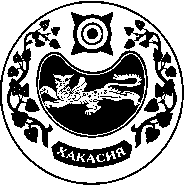  ПРОЕКТР Е Ш Е Н И Е        от 30 сентября 2022г.                  село Усть-Бюр                             №                Об организации дошкольного образования                                                                              на территории Усть-Бюрского сельсовета в 2021/2022 учебном году         Заслушав информацию об организации дошкольного образования на территории Усть-Бюрского сельсовета в 2021/2022 учебном году, представленную директором МБОУ «Усть-Бюрская СОШ» Лукошко А.А., в соответствии со статьей 9 Устава муниципального образования Усть-Бюрский сельсовет, Совет депутатов Усть-Бюрского сельсовета РЕШИЛ:Информацию об организации дошкольного образования на территории Усть-Бюрского сельсовета в 2021/2022 учебном году принять к сведению.2. ________________________________________________________________    3.  Решение вступает в силу со дня его принятия.         Глава                                                                                                                                           Усть-Бюрского сельсовета:                                         Е.А.ХаритоноваСОВЕТ ДЕПУТАТОВ УСТЬ-БЮРСКОГО СЕЛЬСОВЕТА